             DUBROVAČKO-NERETVANSKA ŽUPANIJA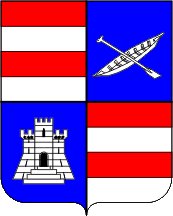 PRORAČUN ŽUPANIJE  - kratki vodič -2023.Skupština Dubrovačko-neretvanske županije je dana  14. prosinca 2022. usvojila Proračun Dubrovačko-neretvanske županije za 2023. i projekcije za 2024. i 2025.I.OPĆENITO O PRORAČUNUŠto je proračun?Proračun je temeljni financijsko-planski akt kojim se procjenjuju prihodi i primici te utvrđuju rashodi i izdaci jedinice lokalne i područne (regionalne) samouprave za jednu fiskalnu ili proračunsku godinu. Fiskalna ili proračunska godina je razdoblje od dvanaest mjeseci za koje se planiraju prihodi i rashodi. Fiskalna ili proračunska godina poklapa se s kalendarskom i traje od 1. siječnja do 31. prosinca.Proračun donosi predstavničko tijelo jedinice – Županijska skupština.  Uz proračun, donose se i projekcije za sljedeće dvije godine.Ako se proračun ne donese u roku, donosi se Odluka o privremenom financiranju jedinice u skladu sa zakonom.Uz proračun se donosi i Odluka o izvršavanju proračuna kojom se uređuje struktura proračuna, planiranje, izvršavanje, izvještavanje i druga pitanja koja su od značaja za izvršavanje proračuna. Zakonska osnova za izradu proračunaZakon o proračunu (NN 144/21)Pravilnik o proračunskim klasifikacijama (NN 26/10, 120/13 i 1/20)Pravilnik o proračunskom računovodstvu i Računskom planu (NN 124/14, 115/15, 87/16, 3/18, 126/19 i 108/20 )Upute Ministarstva financija za izradu proračuna JLP(R)SZakon o fiskalnoj odgovornosti (NN 111/18)Uredba o sastavljanju i predaji izjave o fiskalnoj odgovornosti i izvještaja o primjeni fiskalnih pravila(NN 95/19) Zakon o lokalnoj i područnoj (regionalnoj ) samoupravi (NN 33/01, 60/01, 129/05, 109/07, 125/08, 36/09, 150/11, 144/12, 19/13 – pročišćeni tekst, 137/15 i 123/17 , 98/19 i 144/20).Sadržaj proračuna Opći dio proračuna sastoji se od Računa prihoda i rashoda i Računa financiranjaPosebni dio proračuna sastoji se od plana rashoda i izdataka proračunskih korisnika iskazanih po vrstama, raspoređenih u programe koji se sastoje od aktivnosti i projekataJedno od najvažnijih načela proračuna je URAVNOTEŽENOST. Ukupna visina planiranih prihoda mora biti istovjetna ukupnoj visini planiranih rashoda.Tijekom proračunske godine provodi se uravnoteženje proračuna izmjenama i dopunama proračuna.Izvještavanje o izvršenju proračunaPravilnikom o polugodišnjem i godišnjem izvještaju o izvršenju proračuna propisuju se sadržaj i obveznici izrade polugodišnjeg i godišnjeg izvještaja o izvršenju proračuna.Polugodišnji izvještaj o izvršenju Proračuna:Upravni odjel za financije dostavlja županu najkasnije do 15. rujna tekuće proračunske godine;Župan istog dostavlja Županijskoj skupštini na donošenje najkasnije do 30. rujna tekuće proračunske godine.Godišnji izvještaj o izvršenju Proračuna:Upravni odjel za financije dostavlja županu najkasnije do 5. svibnja tekuće proračunske godine,Župan istog dostavlja Županijskoj skupštini na donošenje najkasnije do 31. svibnja tekuće proračunske godine.II. PRORAČUN DUBROVAČKO-NERETVANSKE ŽUPANIJE ZA 2023.Proračun Dubrovačko-neretvanske Županije za 2023. planiran je na iznos od 172.828.000 eura.PRIHODI I PRIMICI za 2023.- u eurima -Proračunski korisnici čiji su vlastiti i namjenski prihodi evidentirani i uključeni u proračun su osnovne škole, srednje škole, zdravstvene ustanove, domovi za starije i nemoćne osobe i javne ustanove.Izvod iz popisa proračunskih i izvanproračunskih korisnika Dubrovačko-neretvanske županije sastavni je dio Odluke o izvršavanju proračuna Dubrovačko-neretvanske županije za 2023. godinu.Prihodi i primici za 2023.- županijski dio proračunaDecentralizirane funkcijeZnačajna sredstva Proračuna odnose se na financiranje decentraliziranih funkcija.Decentralizirane funkcije (školstvo, zdravstvo, socijala) planirane su ukupno u iznosu od 8,5 mil.eura, a iste se financiraju iz dva izvora:udjela poreza na dohodak – 1,8 mil.eura, i državne potpore izravnanja –  6,7 mil.eura.RASHODI I IZDACI za 2023.Pregled po organizacijskoj klasifikaciji rasporeda sredstava odnosno po aktivnostima i projektima upravnih tijela Županije i korisnicima:UPRAVNI ODJEL ZA POSLOVE ŽUPANA I ŽUPANIJSKE SKUPŠTINE                                                                                                                                                           -u eurima-UPRAVNI ODJEL ZA OBRAZOVANJE, KULTURU I SPORTUPRAVNI ODJEL ZA PODUZETNIŠTVO, TURIZAM I MOREUPRAVNI ODJEL ZA PROSTORNO UREĐENJE I GRADNJUUPRAVNI ODJEL ZA ZAŠTITU OKOLIŠA I KOMUNALNE POSLOVE   6. UPRAVNI ODJEL ZA FINANCIJE  7. UPRAVNI ODJEL ZA OPĆU UPRAVU I IMOVINSKO PRAVNE POSLOVE  8.UPRAVNI ODJEL ZA ZDRAVSTVO, OBITELJ I BRANITELJE  9.UPRAVNI ODJEL ZA POLJOPRIVREDU I RURALNI RAZVOJ  IV. Županijski projekti1.Upravni odjel za poslove Župana i Županijske skupštineFond za provedbu i pripremu projekataOsiguravanje financijskih sredstava za provođenje EU projekata.Projekt STREAM provodi se iz programa prekogranične suradnje INTERREG HR-ITA, a njegov je glavni cilj je ustrojavanje Centra za nadzor poplava u Opuzenu te nabava opreme za operativne snage civilne zaštite na području Dubrovačko-neretvanske  županije za djelovanje tijekom poplava, ali i sanaciju posljedica od poplava. Projekt FIRESPILL provodi se iz programa prekogranične suradnje INTERREG HR-ITA, a njegov je glavni  cilj je izgradnja zgrade Centra za obuku vatrogasaca u Kuli Norinskoj.Projekt TAKE IT SLOW poticati će zaštitu i promociju krajolika, ruralne arhitekture, gastronomije i stila života kroz održive turističke proizvode, kreativne industrije, umjetnost i ICT tehnologije te će razviti alate za pravovremeno reagiranje na zahtjeve turističkog tržišta. 2. Upravni odjel za obrazovanje, kulturu i sportKroz provedbu projekta Zajedno možemo sve! Dubrovačko-neretvanska županija je osigurala  sredstva za financiranje pomoćnika u nastavi za učenika s teškoćama u školama kojima je osnivač. Županija će kroz provedbu projekta povući maksimalan dozvoljeni iznos bespovratnih EU sredstava. sukladno svom indeksu razvijenosti. Turistička i ugostiteljska škola Dubrovnik Odlukom Ministarstva znanosti i obrazovanja imenovana je Regionalnim centrom kompetentnosti u sektoru turizam i ugostiteljstvo. U Županiji su predviđena ulaganja na tri lokacije i to u prostoru postojeće zgrade Turističke i ugostiteljske škole Dubrovnik, u prostor u vlasništvu Turističke i ugostiteljske škole Dubrovnik unutar gradskih zidina (Garište) te u prostor Vile Čingrija.Školska shema voća i mlijeka putem sredstava Agencije za plaćanja u poljoprivredi, ribarstvu i ruralnom razvoju omogućuje svim učenicima osnovnih i srednjih škola unos mlijeka i svježeg voća, kao i podizanje svijesti o značaju zdrave prehrane. 3. Upravni odjel za poduzetništvo, turizam i moreK130702 – INTERREG HR-ITA- Projekt MIMOSAProjektom se želi poboljšati kvaliteta, sigurnost i ekološku održivost usluga pomorskog i obalnog prometa promicanjem multimodalnosti u programskom područjuK130704 – INTERREG HR-ITA - Projekt ARGOS  Uspostava Centra za školjkarstvo na Bistrini kroz nabavu specijalizirane opreme.GLAVA 10302:  REGIONALNA AGENCIJA DNŽ – DUNEAT130903 - Znanjem do EU fondova - DNŽ koordinacija razvoja i jačanje razvojnih kapaciteta korištenja ESI fondovaProjekt Znanjem do EU fondova ima za cilj sustavno savjetovanje, educiranje, informiranje i jačanje kapaciteta ciljanih korisnika i Regionalne agencije DUNEA, stručnu pomoć u pripremi i provedbi razvojnih projekata financiranih EU sredstvima javnopravnim tijelima s područja DNŽ, aktivnosti vezane uz bazu projekata i praćenje izvršenja Plana razvoja DNŽ 2021. - 2027. kao i izradu i praćenje ostalih strateških dokumenata, obrazovne aktivnosti za javnopravna tijela s područja DNŽ, obrazovne aktivnosti za djelatnike Regionalne agencije DUNEA, mjere informiranja za potencijalne korisnike EU fondova s područja DNŽ.T130905 - CreaTurES - Promoting Creative Tourism through new Experiential and Sustainable routesProjekt CreaTurES ima za cilj očuvanje kulturne baštine, promicanje održivog i iskustvenog turizma u ADRION regiji koristeći potencijal kulturne i kreativne industrije. Glavni zajednički izazov je povećati održivost turističkog sektora i konkurentnost povećanjem ključne uloge kulturnih i kreativnih industrija i pronalaženjem prave ravnoteže između inovacija i očuvanja bogatog kulturnog nasljeđa. T130905 - MARLESS - MARine Litter cross-border awarenESS and innovation actionsGlavni cilj ovog strateškog projekta je prekogranična suradnja s Italijom kroz zajedničke akcije i planove integralnog upravljanja obalom s posebnim osvrtom na problematiku otpada u moru. T130907 - SeaClear - “Search, Identification and Collection of Marine Litter with Autonomous RobotProjekt SeaClear prijavljen je u suradnji 8 partnera, od kojih su Regionalna agencija DUNEA i Sveučilište u Dubrovniku jedini hrvatski partneri. Glavni cilj je razviti mjere za upravljanja / prikupljanje otpada u moru kroz korištenje sustava autonomnih robota za prikupljanje otpada s morskog dna. Kroz SeaClear se razvija prvi takav sustav bespilotnih podvodnih plovila za pronalaženje i prikupljanje otpada s morskog dna, fokusirajući se na obalna područja.T130914 - SeaClear 2.0. - “Search, Identification and Collection of Marine Litter with Autonomous Robot“ 2.0.Novo ugovoreni projekt SeaClear 2.0 će razviti holistički pristup rješavanju cjelokupnog ciklusa otpada iz mora, posebno onečišćenja plastikom i mikroplastikom u Sredozemlju, od aktivacije zajednice, osnaživanja građana i participativnih praksi za prepoznavanje specifičnih mjera za prevenciju i smanjenje otpada u moru, do  inovativnog rješenja s timovima autonomnih, inteligentnih robota za učinkovito praćenje i prikupljanje otpada s morskog dna i površine mora.T130911 - EUROPE DIRECT – EU DIRECTProjekt Europe direct unutar Plana razvoja DNŽ 2021.-2027. uključen je u mjeru  4.1.1. Jačanje kvalitete županijskih i lokalnih institucija kao centar koji približava EU ljudima na terenu i potiče ih da se uključe u raspravu o budućnosti EU kroz različite participativne aktivnosti.T130913 – SeCure - Saltwater intrusion and climate change: monitoring, countermeasures and informed governanceProjekt SeCure je nastavak projekta Most. Dodijeljen je u klaster Prilagodba klimatskim promjenama "upravljanje i izgradnja kapaciteta" i ima za cilj maksimizirati glavne ishode i iskustva razvijena u standardnim projektima MoST, Asteris i Change We Care, omogućiti sinergiju između projekata kako bi se poboljšala vidljivost i prenosivosti, u potpunosti iskoristiti i konsolidirati dosad postignute rezultate te povećati bazu znanja o kontaminaciji morske vode sjevernog Jadrana u pripremi za sljedeće programsko razdoblje. 4. Upravni odjel za zaštitu okoliša i komunalne posloveINTERREG projekt ADRIACLIM ima za cilj prikupljanje potrebnih informacija kako bi se podržao razvoj regionalnih planova prilagođavanja klimatskim promjenama, izrada Smjernica/Plana adaptacije na klimatske promjene kroz mjerenja koja će biti odrađena kroz projekt u suradnji s ostalim projektnim partnerima IZOR i Institut Ruđer Bošković. Pilot područje za DNŽ - obalno područje/plaža u uvali Slano. Ulaganje u podizanje razine svijesti o problematici klimatskih promjena kroz uređenje plaže.INTERREG projekt CASCADE - CoAStal and marine waters integrated monitoring systems for ecosystems proteCtion AnD managemEnt, ima za cilj razvoj skupa usklađenih i koordiniranih akcija, uključujući praćenje (promatranje i modeliranje) i upravljanje morskim okolišem i obalnim područjem kako bi se poboljšalo znanje i procijenila ranjivost kopnenog, obalnog i morskog okoliša i ekosustava u Italiji i Hrvatskoj s konačnim ciljem obnove ugroženih vrsta i podrške integriranom upravljanju.  Pilot područje za DNŽ je ušće Neretve.NAZIV PROGRAMA : A101504 EU projekti Javna ustanova za upravljanje zaštićenim dijelovima prirode DNŽKapitalni projekt K150401 Projekt Razvoj okvira za upravljanje ekološkom mrežom Natura 2000: Svrha projekta je doprinos postizanju ciljeva i uspostavljanju mjera očuvanja za ciljne vrste i stanišne tipove ekološke mreže Natura 2000 u Republici Hrvatskoj sa ciljem uspostave okvira za učinkovito upravljanje ekološkom mrežom Natura 2000 u Republici Hrvatskoj, kroz participatorni razvoj planova upravljanja područjima ekološke mreže, razvoj  i institucionalnih i individualnih kapaciteta za upravljanje te podizanje javne svijesti o važnosti očuvanja ovih područja. Kapitalni projekt K150406 EU Projekt LIFE Contra Ailanthus: Projekt LIFE Contra Ailanthus  predviđa kontrolu nad invazivnom vrstom Ailanthus altissima (pajasen) koja agresivnim širenjem potiskuje autohtone vrste, nepovratno mijenja izgled krajolika te narušava stabilnost ekosustava nanoseći im neprocjenjivu štetuKapitalni projekt K150407 EU projekt Očuvanje plemenite periske (Pinna nobilis) u Južnom dijelu Jadranskog mora: Cilj projekta je očuvanje i spas od izumiranja mediteranske i jadranske endemske vrste školjkaša, plemenite periske (Pinna nobilis). Plemenita periska je strogo zaštićena vrsta u Republici Hrvatskoj sukladno Zakonu o zaštiti prirode (Narodne novine br. 80/13, 15/18, 14/19 i 127/19) te se nalazi na popisu IUCN-a kao kritično ugrožena vrsta zbog masovnih pomora.Kapitalni projekt K150408 Projekt Interpretacijski centar zaštićenih prirodnih vrijednosti doline Neretve u Novim Selima:Cilj uspostave ovog Centra je formiranje sustava održivog korištenja prirodne baštine s posebnim naglaskom na zaštićene prirodne vrijednosti te doprinos održivom društveno-gospodarskom razvoju Općine Kula Norinska, doline Neretve i Dubrovačko-neretvanske županije. Kapitalni projekt K150410 EU projekt LIFE 21-NAT-HR LIFE for Mauremys:Riječna kornjača jedna je od najugroženijih vrsta hrvatske herpetofaune. U Republici Hrvatskoj ju nalazimo u 4 međusobno izolirane populacije – Majkovi, Ston, Konavle i delta Neretve. Kroz projekt se planira poboljšati kvalitetu staništa te ukloniti izravne prijetnje. Također, kroz radionice, seminare, edukacijske turističke i volonterske programe će se raditi na podizanju svijesti o važnosti riječne kornjače kao krovne vrste za zdrava mediteranska močvarna staništa.Tekući projekt T150409 EU projekt SECURE:Projekt SeCure će kapitalizirati rezultate tri ranija Interreg V-A Italija-Hrvatska projekta - MoST, Asteris i Change We Care na temelju kojih će se provesti duža razdoblja testiranja, praćenje učinkovitosti smanjenja koncentracije soli, povećanje produktivnosti poljoprivrednog zemljišta, poboljšanje stanja ekosustava, zaštita slatkovodnih resursa.NAČIN I SREDSTVA ZA REALIZACIJU PROGRAMA: 1504 EU projekti Javna ustanova za upravljanje zaštićenim dijelovima prirode DNŽ5. Upravni odjel za zdravstvo, obitelj i braniteljePoboljšanje pristupa primarnoj zdravstvenoj zaštiti s naglaskom na udaljena i deprivirana područja kroz ulaganja u potrebe pružatelja usluga zdravstvene zaštite na primarnoj razini: Projektom je nabavljena dijagnostičko-terapijska i medicinsko-tehnička oprema u iznosu od 278.718 EUR, odnosno 2,1 milijun kuna. Završeni su radovi na ugradnji liftova za osobe s invaliditetom u Domu zdravlja dr. Ante Franulović u Vela Luci i organizacijskoj jedinici Blato, za što je Dubrovačko-neretvanska županija osigurala dodatnih milijun kuna u okviru svog Proračuna za 2021. godinu. 	Osiguravanje sustava podrške za žrtve nasilja u obitelji na području Dubrovačko-neretvanske županije: Projektom Osiguranja sustava podrške žrtvama nasilja u obitelji rekonstruirat će se i opremiti objekt u Dubrovačko-neretvanskoj županiji koji će služiti kao sklonište za žrtve nasilja u obitelji, a sastojat će se od tri odvojene stambene jedinice (od kojih je jedna potpuno prilagođena osobama s invaliditetom), zajedničkih rehabilitacijskih prostorija, dizala za osobe s invaliditetom, praonice rublja i zajedničkog vanjskog prostora terase. Projekt D-RURAL: Cilj projekta D-RURAL je razviti i uspostaviti digitalno rješenje koje će poboljšati razinu pristupačnosti usluga stanovnicima ruralnih područja, te samim time olakšati put subjektima koje nude svoje usluge do krajnjih korisnika (kupaca). U okviru dRural projekta razvija se dva konkretna projekta za dolinu Neretve – digitalnu čekaonicu u Domu zdravlja Metković i virtualnu tržnicu za dolinu Neretve. 6. Upravni odjel za poljoprivredu i ruralni razvojK190003 – Projekt navodnjavanja Koševo – VrbovciOvim projektom se planira izgradnja novog podsustava za navodnjavanje  Koševo – Vrbovci u okviru sustava za navodnjavanje u Donjoj Neretvi (SN Donja Neretva). Podsustav obuhvaća:zahvat i dovod vode iz glavnog dovodnog kanala (Maksimilijan) uprvoj fazi (kasnije iz rijeke Neretve) CS Koševo – Vrbovci kao centralni objekt,Tlačna distribucijska mreža.V. KONTAKTI I INFORMACIJEŽupanijski adresarhttp://www.edubrovnik.org/Na navedenoj web stranici mogu se naći kontakt telefoni i e-mail adrese pročelnika Dubrovačko-neretvanske županije po upravnim tijelima kao i kontakt podaci župana i njegovih zamjenika.Proračun se javno objavljuje u Službenom glasniku Dubrovačko-neretvanske županije i na mrežnim stranicama županije.U Projekt „Otvoreni proračun“  su se uključile sve županije radi postizanja još veće transparentnosti proračuna. Ovom aplikacijom omogućeno je prezentiranje podataka o proračunima svih županija.„Otvoreni proračun“ možete pronaći na sljedećoj adresi:http://www.edubrovnik.org/   ili   http://hrvzz.hr/otvoreni proracun/.*** *** ***O P I S2022.SVEUKUPNI IZNOS PRIHODA I PRIMITAKA  PRORAČUNA (uključeni proračunski korisnici)172.828.000IZNOS ŽUPANIJSKOG PRORAČUNA BEZNAMJENSKIH PRIHODA PRORAČUNSKIH KORISNIKA38.832.537PRORAČUNSKI KORISNICI ČIJI SU  NAMJENSKI PRIHODIEVIDENCIJSKI UKLJUČENI U PRORAČUN133.995.463PRIHODIPRORAČUN                  2023.PRIHODIPRORAČUN                  2023.PRIHODIPRORAČUN                  2023.01SVEUKUPNO PRIHODI (I+II)  (županijski proračun+proračunski korisnici)172.828.000I.ŽUPANIJSKI PRORAČUN  (OD 1. DO 7.):38.832.5371. TEKUĆI PRIHODI11.521.8201.1. PRIHOD OD POREZA9.894.4851.2. PRIHODI OD IMOVINE 1.179.9621.3. PRIHODI OD PRISTOJBI I PO         POSEBNIM  PROPISIMA420.3921.4. OSTALI PRIHODI 26.9812. POMOĆI 8.004.3042.1. POMOĆI IZ  FONDOVA EU5.730.3232.2. REFUNDACIJA IZ FONDOVA EU578.6952.3. POMOĆI IZ DRŽAVNOG             PRORAČUNA1.094.4422.4. POMOĆI IZ DRUGIH PRORAČUNA90.9742.5. POMOĆI OD OSTALIH         SUBJEKATA509.8703. PRIM. OD FINAN.IMOV. I ZADUŽ.14.8654. PRIHODI ZA POSEBNE NAMJENE1335. DECENTRALIZIRANE FUNKCIJE8.479.8326. REZULTAT POSLOVANJA DNŽ7.765.8587. URED DRŽAVNE UPRAVE DNŽ3.045.7258. VLASTITI I NAMJENSKI  PRIHODI                             PRORAČUNSKIH KORISNIKA133.995.463UPRAVNI ODJEL PRORAČUN         2023.UPRAVNI ODJEL PRORAČUN         2023.01I. ŽUPANIJSKI PRORAČUN (I.1. + I.2.):38.832.537I.1.ŽUPANIJSKI PRORAČUN36.614.493UO ZA POSLOVE ŽUPANA I ŽUPANIJSKE SKUPŠTINE5.108.172UO ODJEL ZA OBRAZOVANJE, KULTURU I SPORT7.900.359UO ZA PODUZETNIŠTVO, TURIZAM I MORE1.267.316UO ZA PROSTORNO UREĐENJE I GRADNJU529.458UO ZA ZAŠTITU OKOLIŠA I KOMUNALNE POSLOVE4.674.821UO ZA FINANCIJE6.695.431UO ZA OPĆU UPRAVU I IMOVINSKO-PRAVNE POSLOVE305.000UO ZA ZDRAVSTVO, OBITELJ I BRANITELJE6.986.559UO ZA POLJOPRIVREDU I RURALNI RAZVOJ3.147.377I.2.  RASPORED NAMJENSKOG VIŠKA PRIHODA IZ         PRETHODNE GODINE2.218.044UO ZA POSLOVE ŽUPANA I ŽUPANIJSKE SKUPŠTINE0UO ZA OBRAZOVANJE, KULTURU I SPORT111.473UO ZA PODUZETNIŠTVO, TURIZAM I MORE1.896.845UO ZA PROSTORNO UREĐENJE I GRADNJU122.743UO ZA ZAŠTITU OKOLIŠA I KOMUNALNE POSLOVE30.576UO ZA FINANCIJEUOZA OPĆU UPRAVU I IMOVINSKO PRAVNE POSLOVE0UO ZA ZDRAVSTVO, OBITELJ I BRANITELJE0UO ZA POLJOPRIVREDU I RURALNI RAZVOJ56.407II. FINANCIRANJE IZVAN ŽUPANIJSKOG PRORAČUNA133.995.463ŠKOLSTVO47.977.719 JU DUNEA1.085.695 JU ZAVOD ZA PROSTORNO UREĐENJE80.833 JU ZA UPRAVLJANJE ZAŠTIĆENIM DIJELOVIMA PRIRODE 207.700 ZDRAVSTVENE I SOCIJALNE USTANOVE84.643.516UKUPNO RASHODI:172.828.000UKUPNO PRIHODI:172.828.000Upravni odjel za poslove Župana i Županijske skupštineUpravni odjel za poslove Župana i Županijske skupštinePRORAČUN          2023.Upravni odjel za poslove Župana i Županijske skupštineUpravni odjel za poslove Župana i Županijske skupštinePRORAČUN          2023.Upravni odjel za poslove Župana i Županijske skupštineUpravni odjel za poslove Župana i Županijske skupštinePRORAČUN          2023.1.1.Osnovna aktivnost izvršnog i predstavničkog tijela295.9761.2.Pokroviteljstva, protokol i manifestacije173.0881.3.Međunarodna i regionalna suradnja i suradnja s lokalnom samoupravom54.4241.4.Sredstva za Vijeće i predst.nac. manjina18.0001.5.Organizacija sustava civilne zaštite 303.9351.6.Međunarodni projekti2.828.6861.7.Zajedničkih troškova upravnih tijela DNŽ1.434.063UKUPNO (od 1.1. do 1.7.)5.108.172Raspored namjenskog viška prihoda iz preth. godine0SVEUKUPNO 1. 5.108.172Upravni odjel za obrazovanje, kulturu i sportUpravni odjel za obrazovanje, kulturu i sportPRORAČUN         2023.Upravni odjel za obrazovanje, kulturu i sportUpravni odjel za obrazovanje, kulturu i sportPRORAČUN         2023.Upravni odjel za obrazovanje, kulturu i sportUpravni odjel za obrazovanje, kulturu i sportPRORAČUN         2023.2.1.Promicanje kulture332.4702.2.Razvoj športa i rekreacije265.4462.3.Odgoj i obrazovanje952.4872.4.EU projekti UO za društvene djelatnosti797.1112.5.Program ustanova u obrazovanju iznad standarda685.2512.6.DF Ustanove Osnovne škole2.766.5932.7.DF Ustanove Srednje škole2.101.001UKUPNO (2.1. do 2.7.):7.900.359Raspored namjenskog viška prihoda iz preth. godine111.473UKUPNO 2.8.011.832Financiranje iz vlastitih i namjenskih prihoda47.977.719SVEUKUPNO 2. (UO + PK):55.989.551Upravni odjel za poduzetništvo, turizam i moreUpravni odjel za poduzetništvo, turizam i morePRORAČUN         2023.Upravni odjel za poduzetništvo, turizam i moreUpravni odjel za poduzetništvo, turizam i morePRORAČUN         2023.Upravni odjel za poduzetništvo, turizam i moreUpravni odjel za poduzetništvo, turizam i morePRORAČUN         2023.3.1.Poticanje razvoja poduzetništva93.7043.2.Aktivnost Centra za poduzetništvo153.2953.3.Razvoj turizma92.9093.4.Projekt energetske učinkovitosti11.9453.5.Upravljanje pomorskim dobrima na području DNŽ424.7133.6.EU projekti UO za gospodarstvo i more220.7533.7.JU DUNEA269.997UKUPNO (od 3.1. do 3.7.):1.267.316Raspored namjenskog viška prihoda iz preth. godine1.896.845UKUPNO 3.:3.164.161Financiranje iz vlastitih i namjenskih prihoda1.085.695SVEUKUPNO 3. (UO+PK):4.249.856Upravni odjel za prostorno uređenje i gradnjuUpravni odjel za prostorno uređenje i gradnjuPRORAČUN         2023.Upravni odjel za prostorno uređenje i gradnjuUpravni odjel za prostorno uređenje i gradnjuPRORAČUN         2023.Upravni odjel za prostorno uređenje i gradnjuUpravni odjel za prostorno uređenje i gradnjuPRORAČUN         2023.4.1.Program građenja100.8674.2.Program prostornog planiranja24.0244.3.JU Zavod za prostorno uređenje404.567UKUPNO (od 4.1. do 4.3.):529.458Raspored namjenskog viška prihoda iz preth. godine122.743UKUPNO 4.652.201Financiranje vlastitih i namjenskih prihoda80.833SVEUKUPNO 4. (UO+PK):733.034Upravni odjel za zaštitu okoliša i komunalne posloveUpravni odjel za zaštitu okoliša i komunalne poslovePRORAČUN         2023.Upravni odjel za zaštitu okoliša i komunalne posloveUpravni odjel za zaštitu okoliša i komunalne poslovePRORAČUN         2023.Upravni odjel za zaštitu okoliša i komunalne posloveUpravni odjel za zaštitu okoliša i komunalne poslovePRORAČUN         2023.5.1.Imovinsko pravni i komunalni poslovi92.9065.2.Unaprijeđenje zaštite okoliša i prirode316.3835.3.EU projekti Uo za zaštitu okoliša, imovinsko pravne i komunalne poslove533.7925.4.JU za zaštićene dijelove prirode Dnž772.0215.5.Program gospodarenja otpadom2.959.7195.6.Raspored namjenskog viška prihoda iz preth. godine30.576UKUPNO 5.4.705.397Financiranje iz vlastitih i namjenskih prihoda207.700SVEUKUPNO 5. (UO+PK):4.913.097Upravni odjel za financijeUpravni odjel za financijePRORAČUN         2023.Upravni odjel za financijeUpravni odjel za financijePRORAČUN         2023.Upravni odjel za financijeUpravni odjel za financijePRORAČUN         2023. 6.1.Zajednički stručni i administrativni poslovi2.635.803 6.2.Redovni rashodi za zaposlene UDU2.420.900 6.3.Ostali financijski rashodi1.433.406 6.4.Jamstvena zaliha132.722 6.5.Proračunska zaliha72.600SVEUKUPNO 6:6.695.431Upravni odjel za opću upravu i imovinsko-pravne posloveUpravni odjel za opću upravu i imovinsko-pravne poslovePRORAČUN         2023.Upravni odjel za opću upravu i imovinsko-pravne posloveUpravni odjel za opću upravu i imovinsko-pravne poslovePRORAČUN         2023.Upravni odjel za opću upravu i imovinsko-pravne posloveUpravni odjel za opću upravu i imovinsko-pravne poslovePRORAČUN         2023.7.1.Opća uprava, osoba stanja i matičarstva93.0007.2.Imovinsko pravni i komunalni poslovi212.000UKUPNO (OD 7.1. DO 7.2.):305.000Raspored namjenskog viška prihoda iz preth. godine0SVEUKUPNO 7. 305.000Upravni odjel za zdravstvo, obitelj i braniteljeUpravni odjel za zdravstvo, obitelj i braniteljePRORAČUN         2023.Upravni odjel za zdravstvo, obitelj i braniteljeUpravni odjel za zdravstvo, obitelj i braniteljePRORAČUN         2023.Upravni odjel za zdravstvo, obitelj i braniteljeUpravni odjel za zdravstvo, obitelj i braniteljePRORAČUN         2023.8.1.Zdravstvo266.3488.2.Socijalna skrb59.7258.3.Međugeneracijska solidarnost i branitelji516.9558.4.EU projekti UO za zdravstvo, obitelj i branitelje1.284.7918.5.Program ustanova u zdravstvu iznad standarda1.047.4198.6.Program ustanova u socijalnoj skrbi iznad standarda199.0838.7.DF Zdravstvo2.182.0458.8.DF Domovi za starije osobe1.430.193 8.9.DF Centri za socijalnu skrb0UKUPNO (OD 8.1. DO 8.9.):6.986.559Raspored namjenskog viška prihoda iz preth. godine0UKUPNO 8.6.986.559Financiranje iz vlastitih i namjenskih prihoda84.643.516SVEUKUPNO 8. (UO+PK):91.630.075Upravni odjel za poljoprivredu i ruralni razvojUpravni odjel za poljoprivredu i ruralni razvojPRORAČUN         2023.Upravni odjel za poljoprivredu i ruralni razvojUpravni odjel za poljoprivredu i ruralni razvojPRORAČUN         2023.Upravni odjel za poljoprivredu i ruralni razvojUpravni odjel za poljoprivredu i ruralni razvojPRORAČUN         2023. 9.1.Program razvoja poljoprivrede i agroturizma524.721 9.2.Lovstvo, marikultura i ribarstvo43.853 9.3.EU projekti UO za gospodarstvo i more2.578.803UKUPNO (od 9.1. do 9.3.)3.147.377Raspored namjenskog viška prihoda iz preth. godine56.407SVEUKUPNO 9.   3.203.784Rb.Naziv aktivnosti / projekta2023.1.Fond za pripremu i provedbu projekata1.329.6412.STREAM (INTERREG HR-ITA)68.3003.SUSPORT (INTERREG HR-ITA)80.1984.FIRESPILL (INTERREG HR-ITA)225.6005.TAKE IT SLOW (INTERREG HR-ITA)1.124.947Ukupno program:2.828.686RbNaziv aktivnosti / projekta2023.1.Kapitalni projekt K120601 Regionalni centar kompetentnosti u turizmu i ugostiteljstvu Dubrovnik196.4463.Tekući projekt T120602 Europski socijalni fond – Projekt ZAJEDNO MOŽEMO SVE VOL. 5 – pomoćnik u nastavi524.2954. Tekući projekt T120708 Školska shema voća i mlijeka21.421Ukupno program:742.162RbNaziv aktivnosti / projekta2023.1.Projekt Mimosa36.6652.Projekt Argos184.088Ukupno program:220.753RbNaziv aktivnosti / projekta2023.1.Znanjem do EU fondova899.3852.Projekt CreaTourES54.2823.Projekt Marless60.4284.Projekt SeaClear 63.1725.Projekt SeaClear 2.0.81.2206.Projekt Europa Direct31.7357.Projekt Secure41.968Ukupno program:1.232.190RbNaziv aktivnosti / projekta2023.1.Kapitalni projekt K150203 EU Projekt INTERREG HR-ITA: ADRIACLIM - prilagodba klimatskim promjenama49.488 2.Kapitalni projekt K150204 EU Projekt INTERREG HR-ITA: CASCADE – sprječavanje rizika od onečišćenja mora46.050Ukupno program:95.538RbNaziv aktivnosti / projekta2023.1.K150401 Razvoj okvira za upravljanje ekološkom mrežom Natura 20006.7502.K150406 EU projekt LIFE CONTRA AILANTHUS – Kontrola invazivne vrste pajasen (Ailanthus altissima)77.6503.K150407 EU projekt Očuvanje plemenite periske (Pinna nobilis) u Južnom dijelu Jadranskog mora  4.6004.K150408 EU projekt Interpretacijski centar zaštićenih prirodnih vrijednosti doline Neretve u Novim Selima93.5505.K150410 EU projekt LIFE 21-NAT-HR LIFE for MAUREMYS185.7506.T150409 EU projekt SECURE47.600Ukupno program 1504:415.900RbNaziv projekta2023.1.Poboljšanje pristupa primarnoj zdravstvenoj zaštiti s naglaskom na udaljena i deprivirana područja kroz ulaganja u potrebe pružatelja usluga zdravstvene zaštite na primarnoj razini20.8362.Osiguravanje sustava podrške za žrtve nasilja u obitelji na području Dubrovačko-neretvanske županije1.148.1823.D-rural115.773Ukupno projekti:1.284.791RbNaziv projekta2023.1.Projekt navodnjavanja Koševo-Vrbovci2.578.803Ukupno projekti:2.578.803